Задание:Изучить темуПо изученному материалу сделать презентацию – консультацию для воспитателей.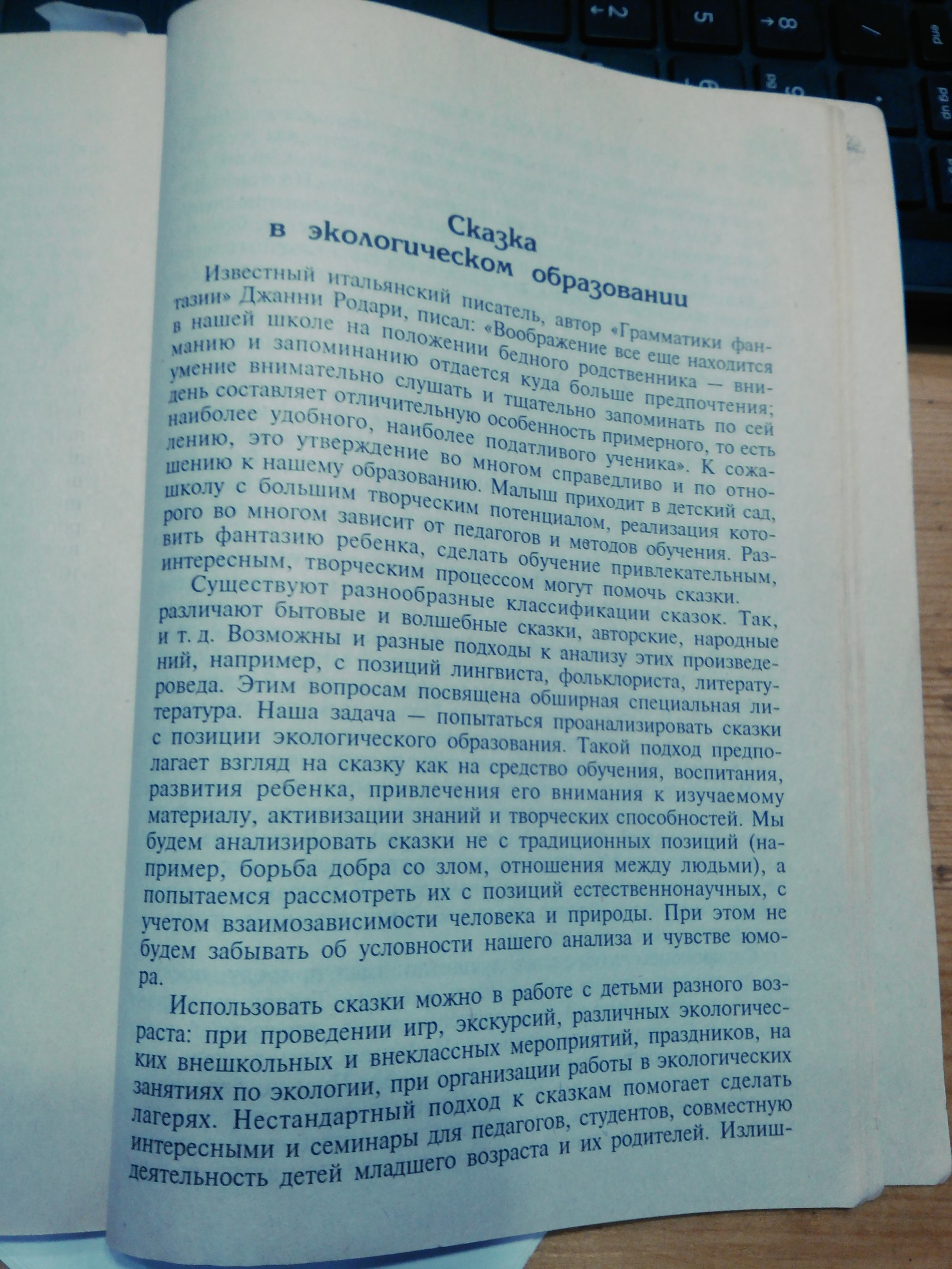 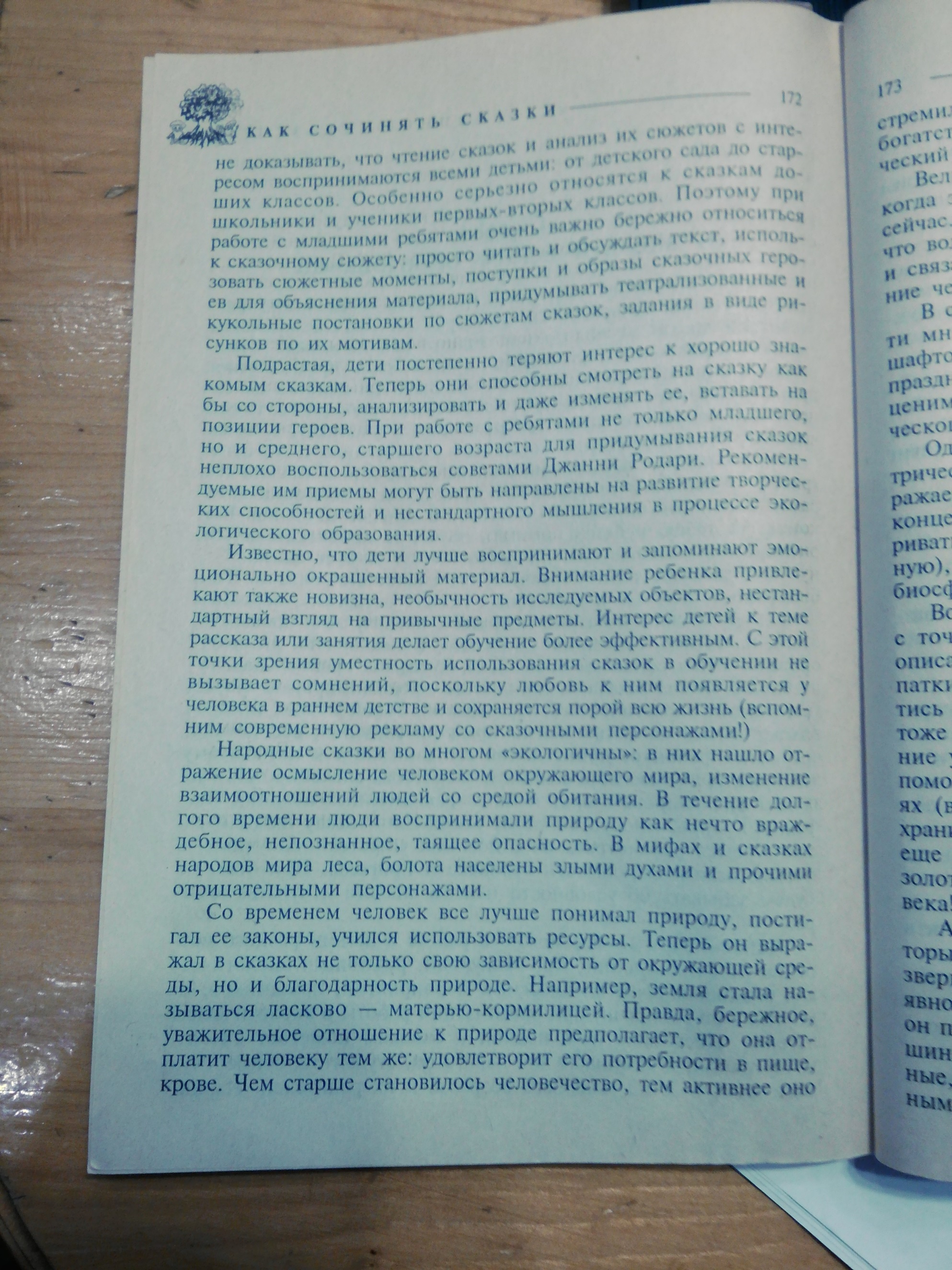 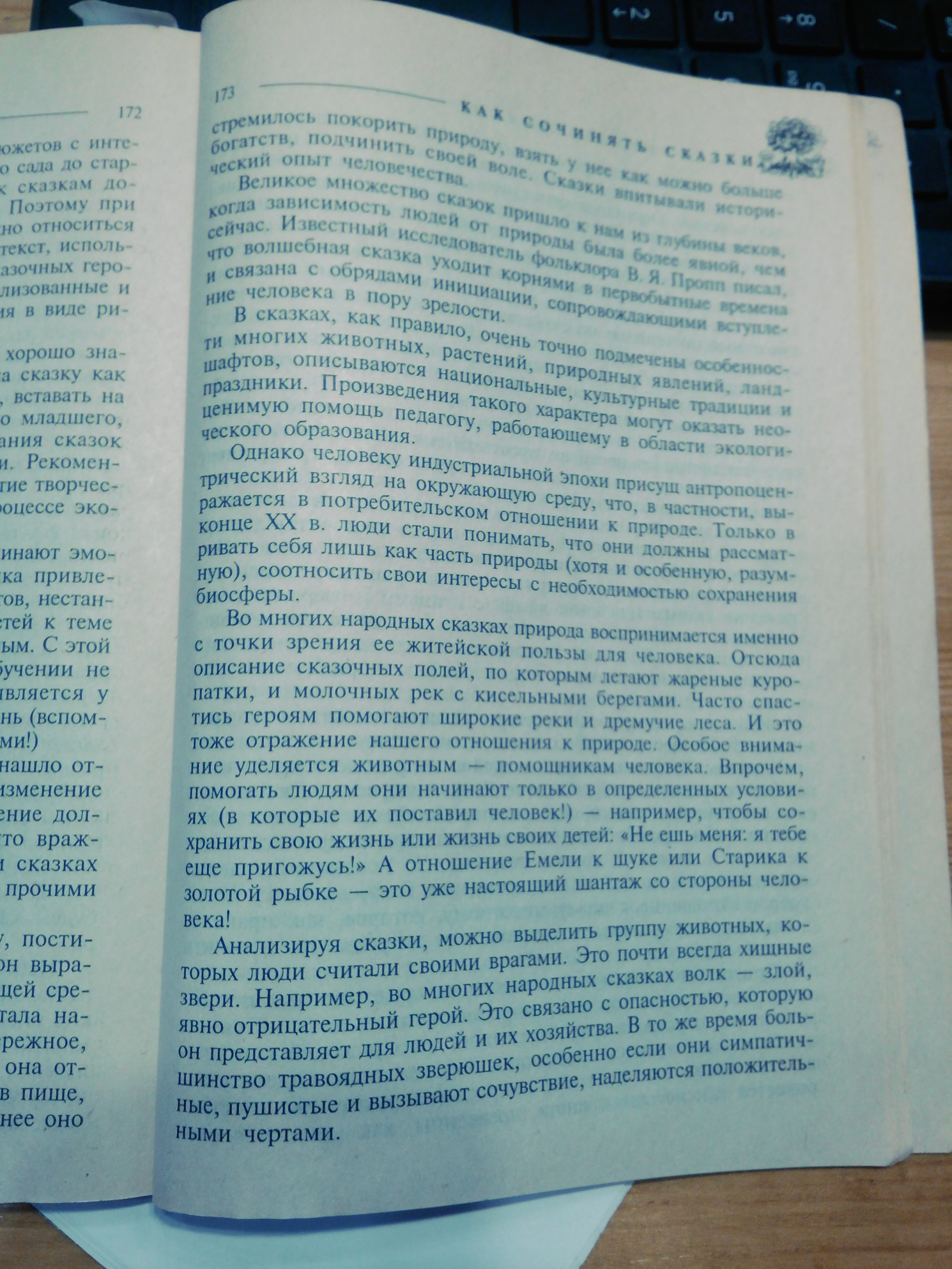 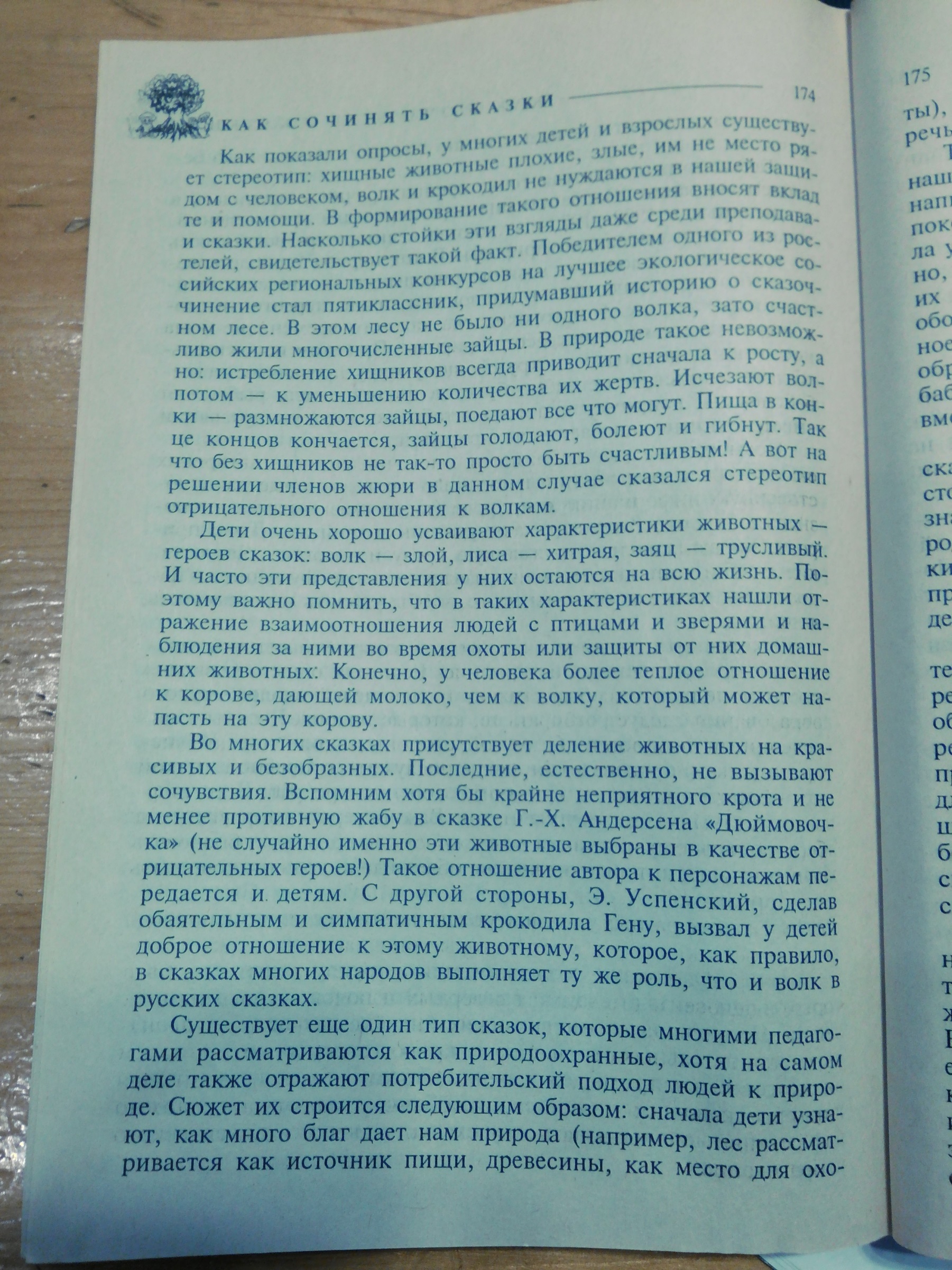 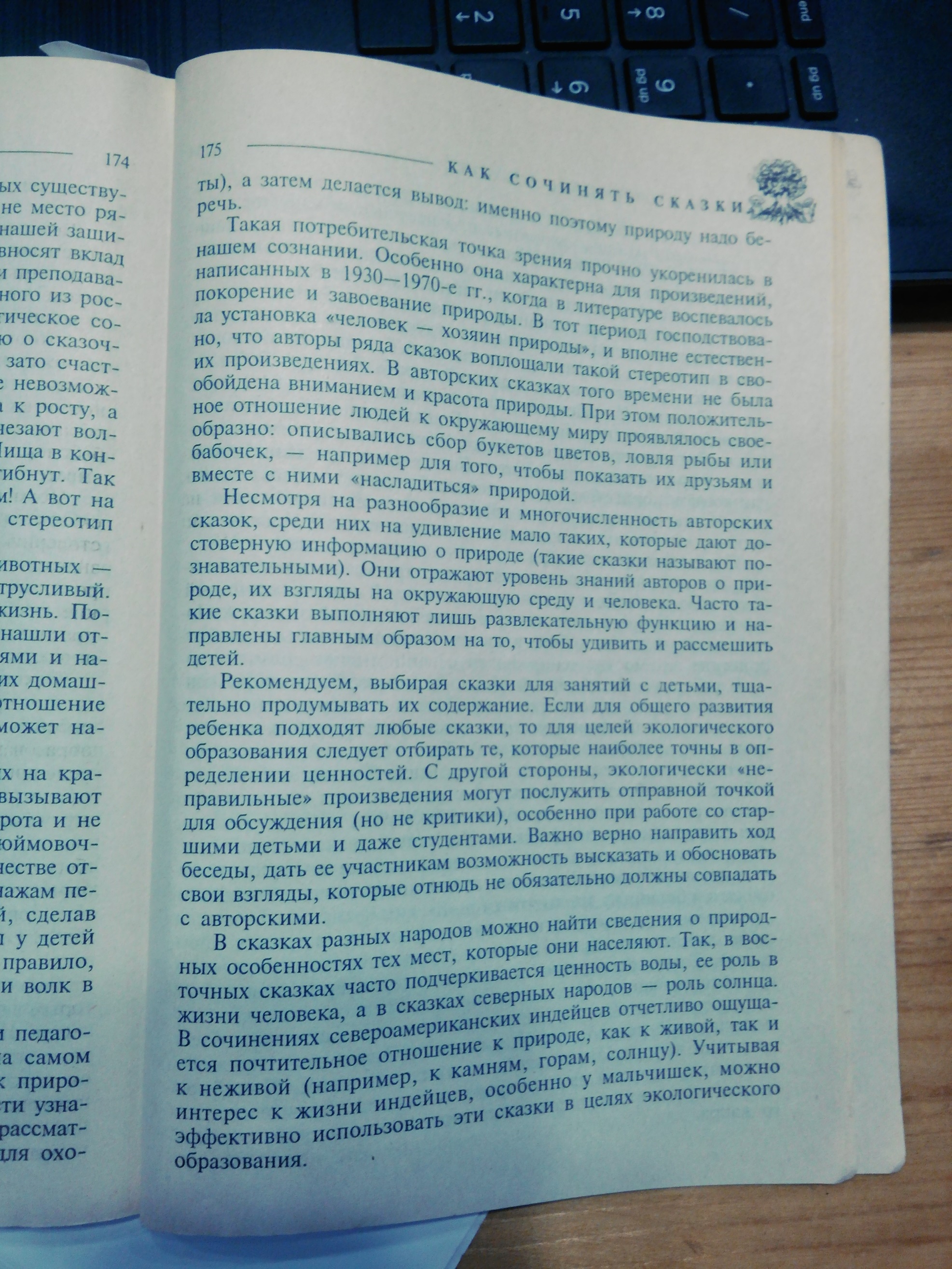 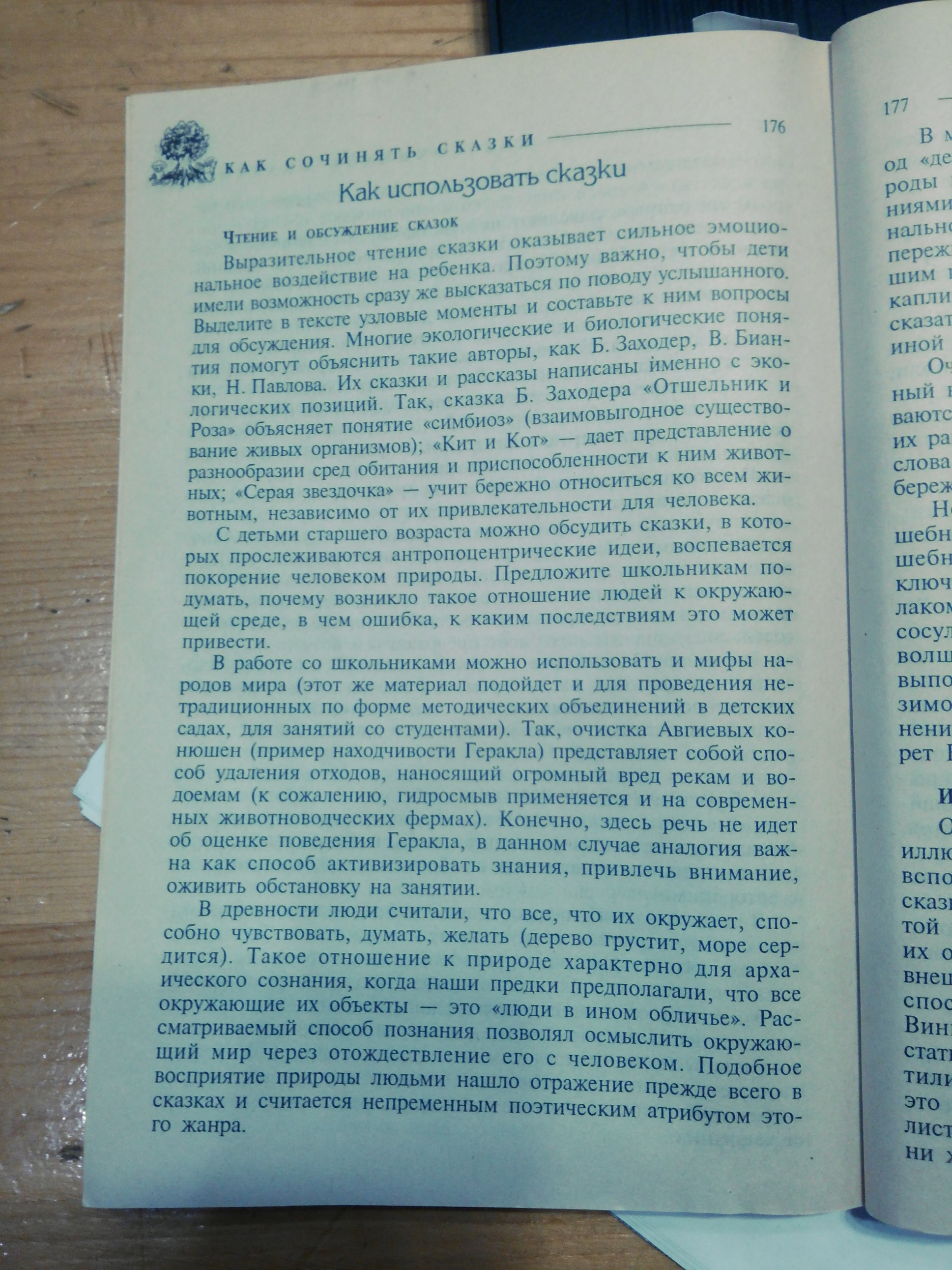 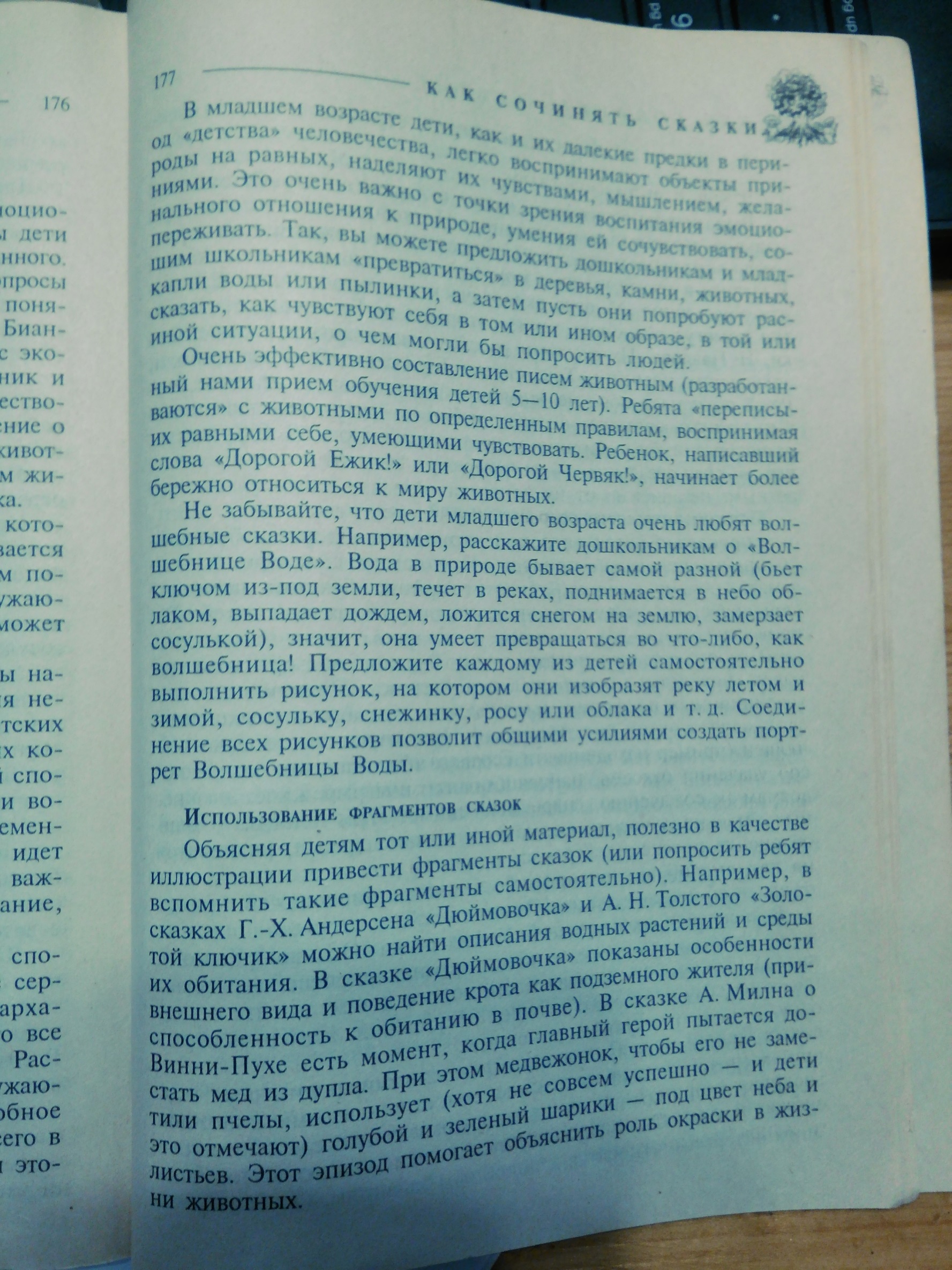 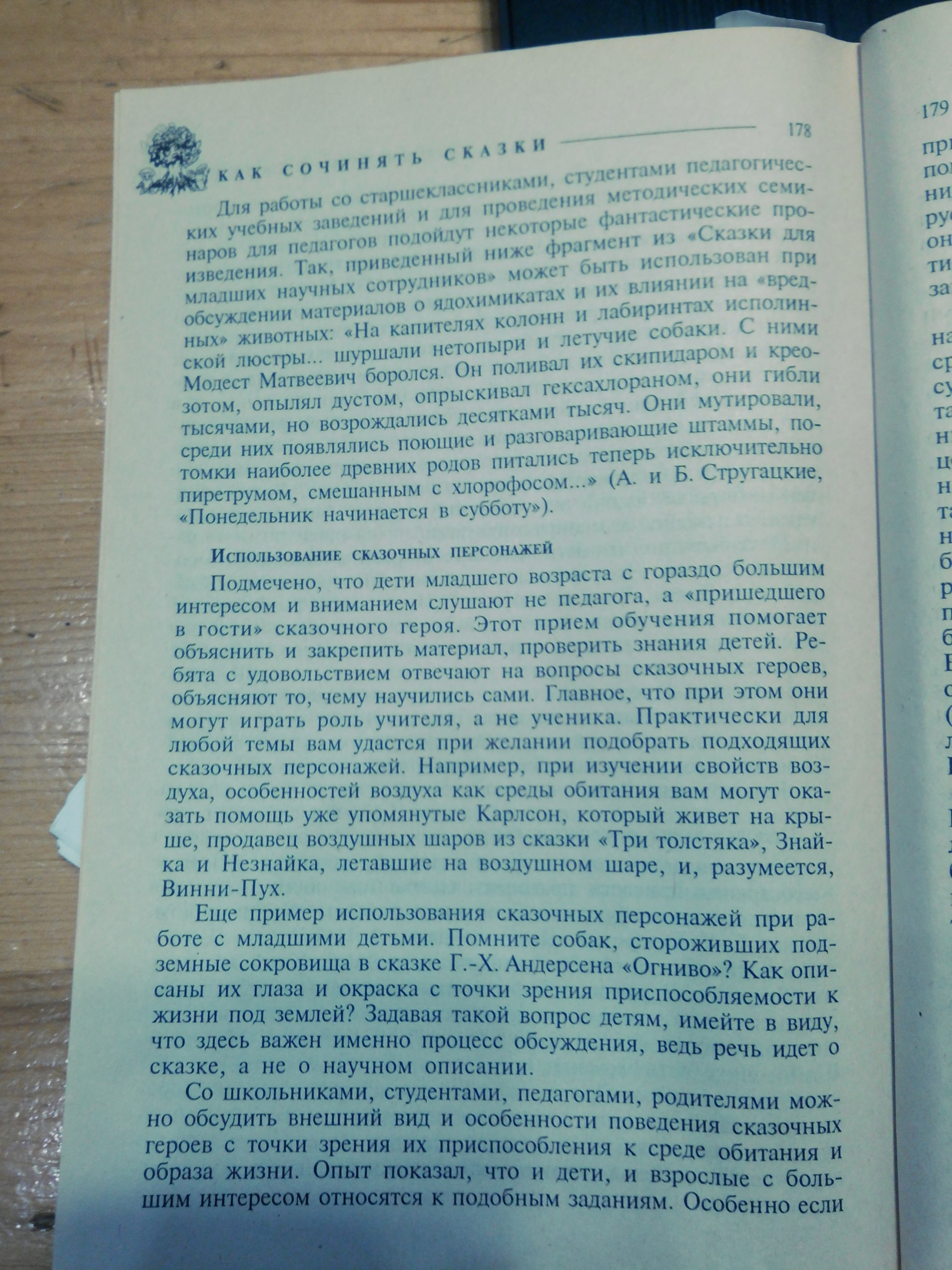 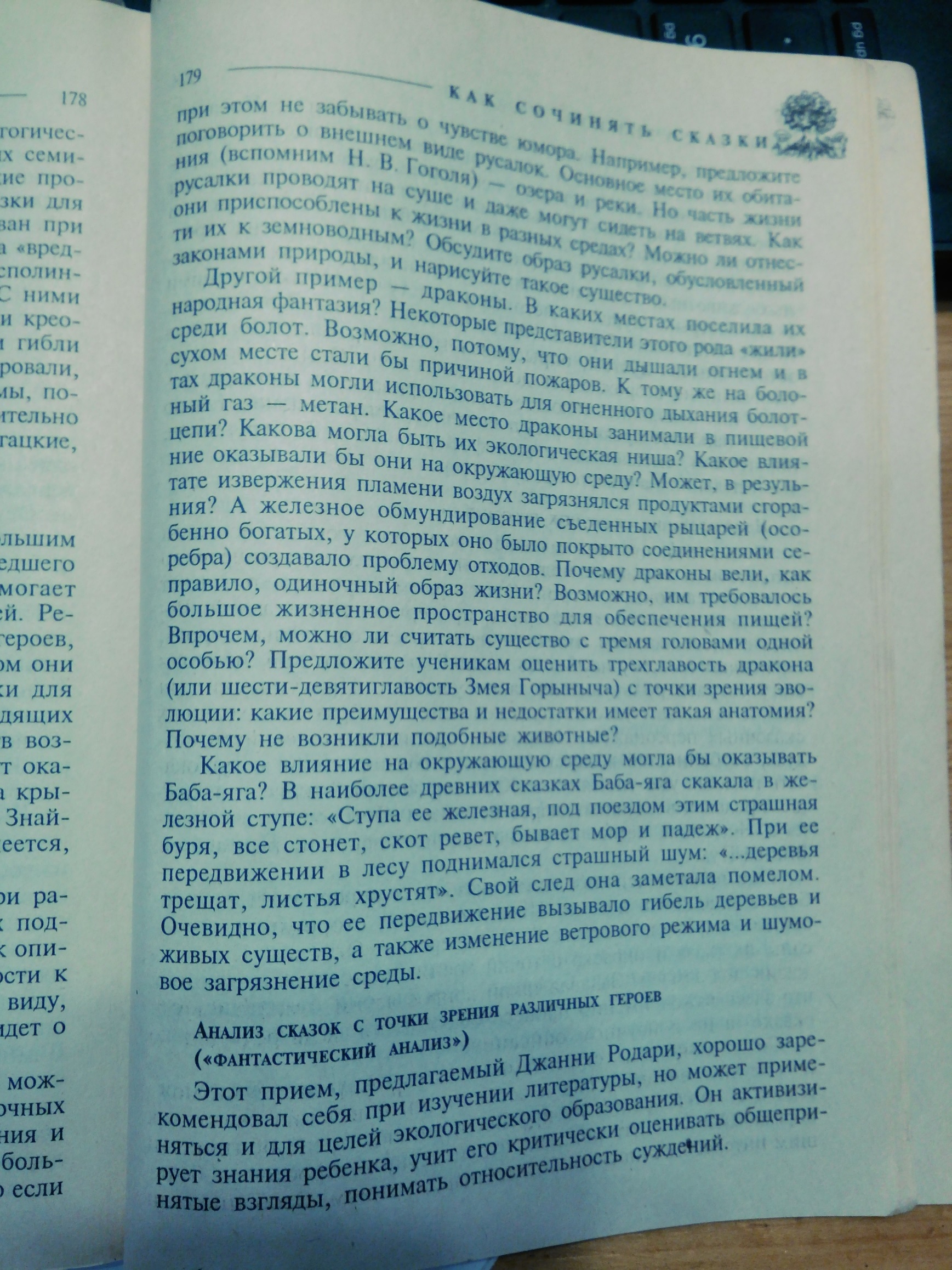 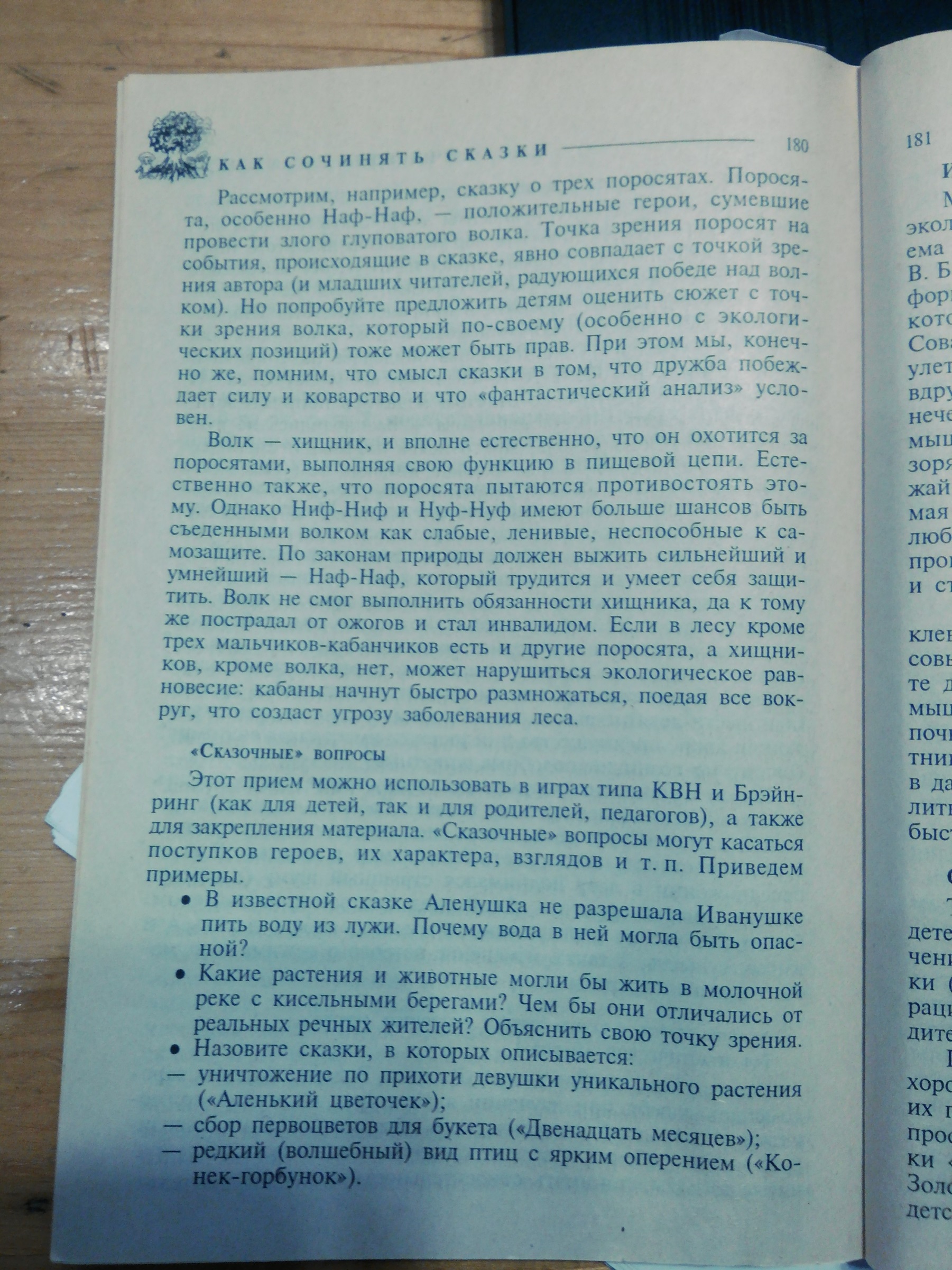 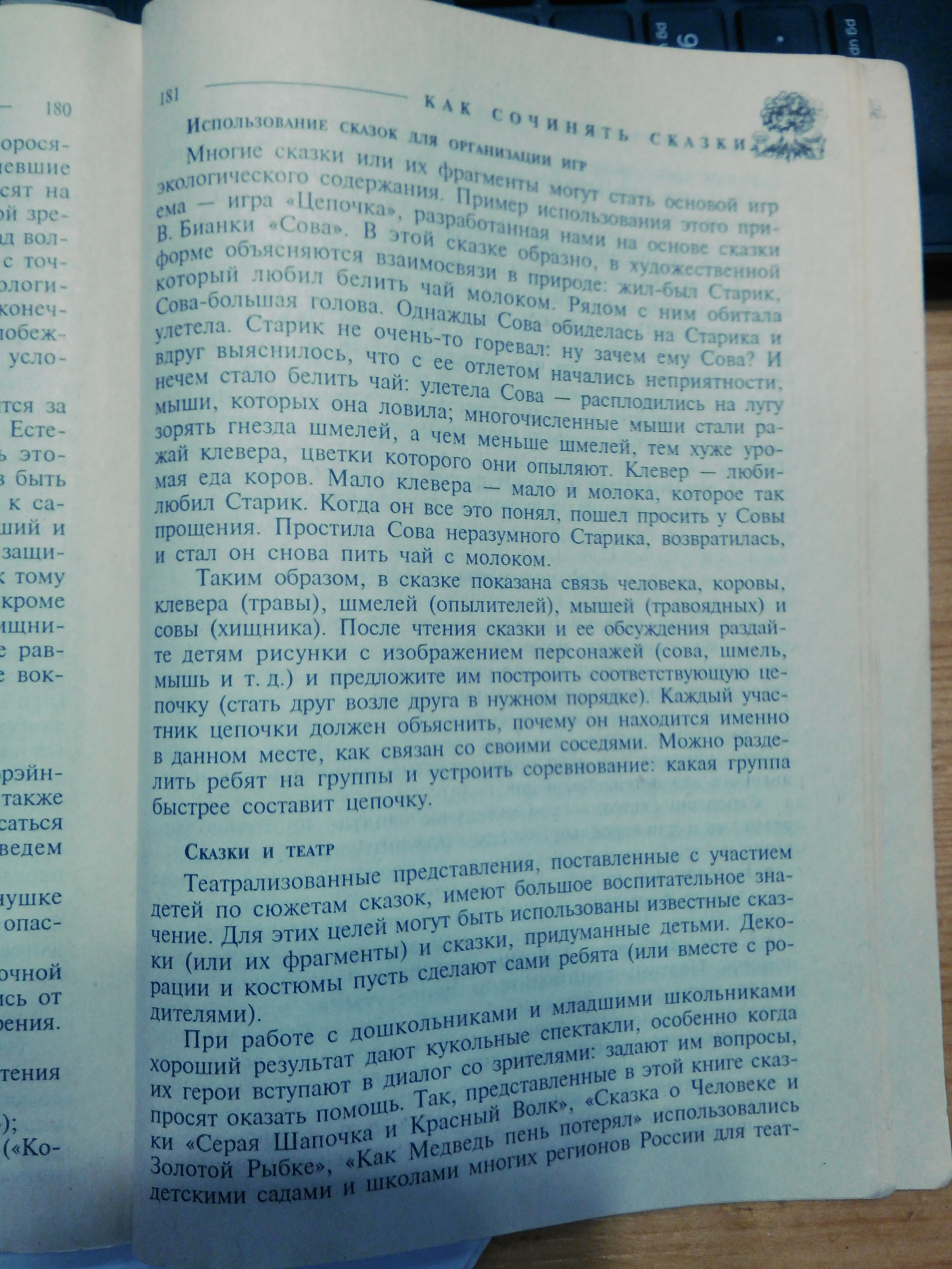 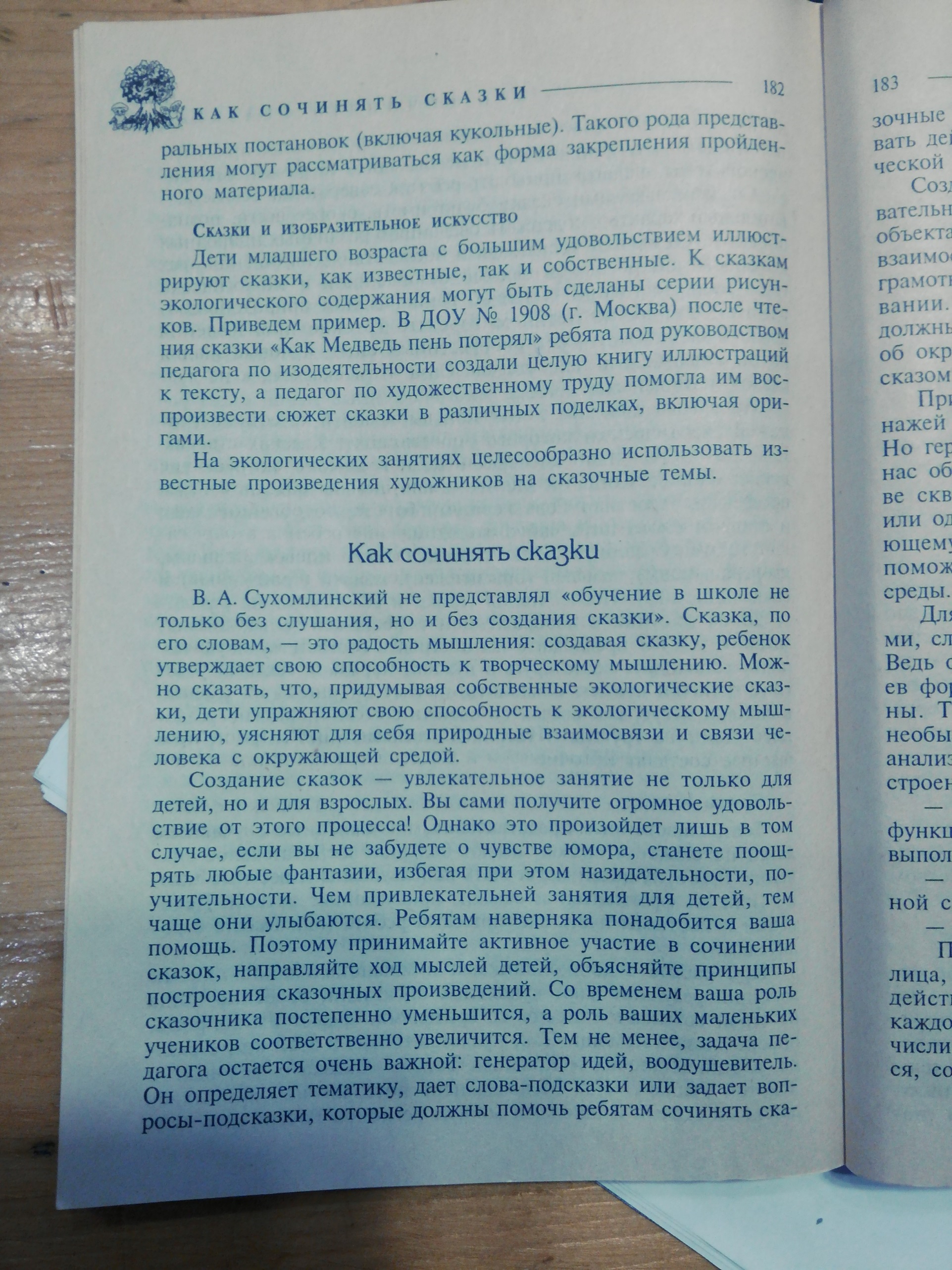 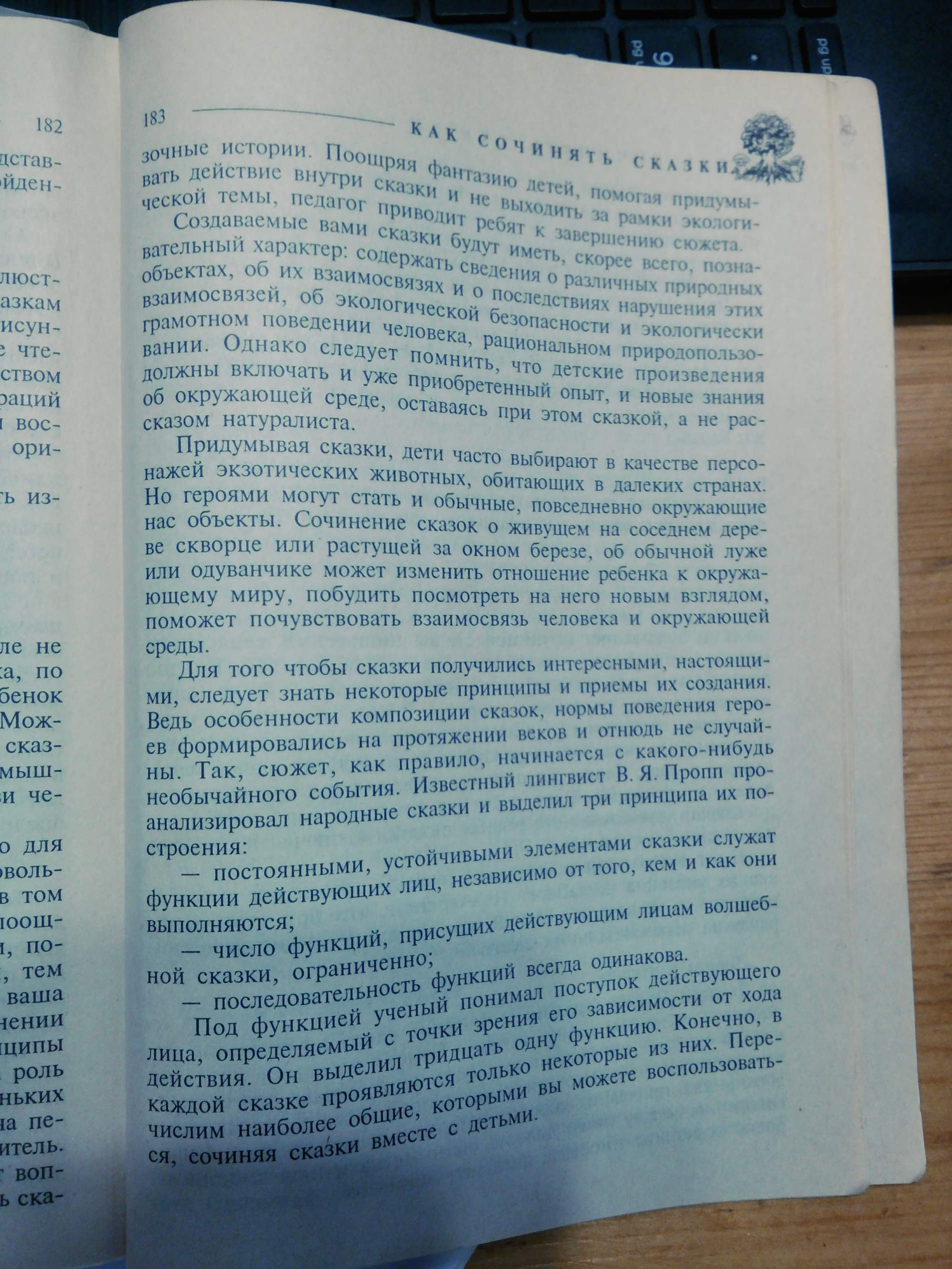 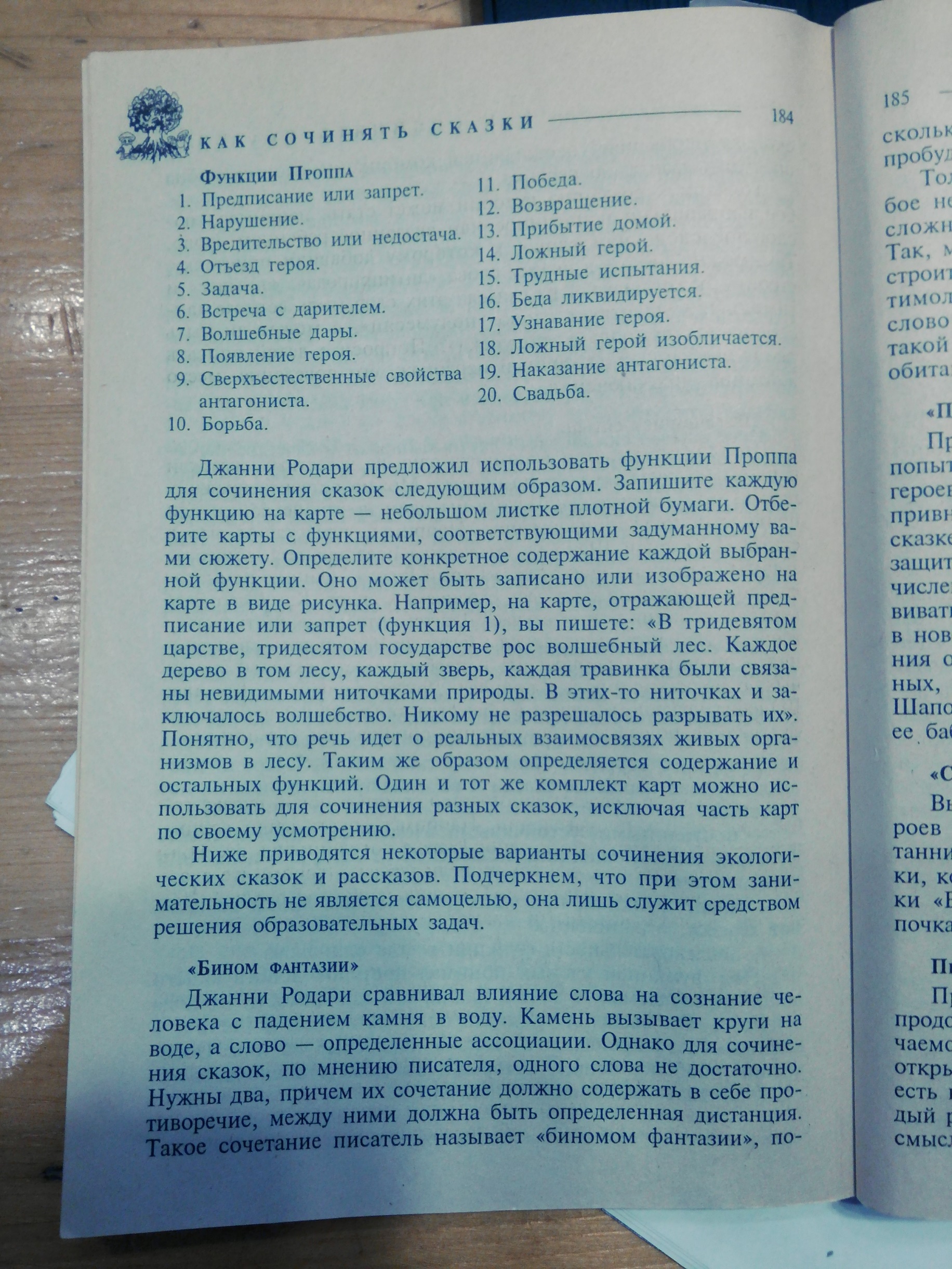 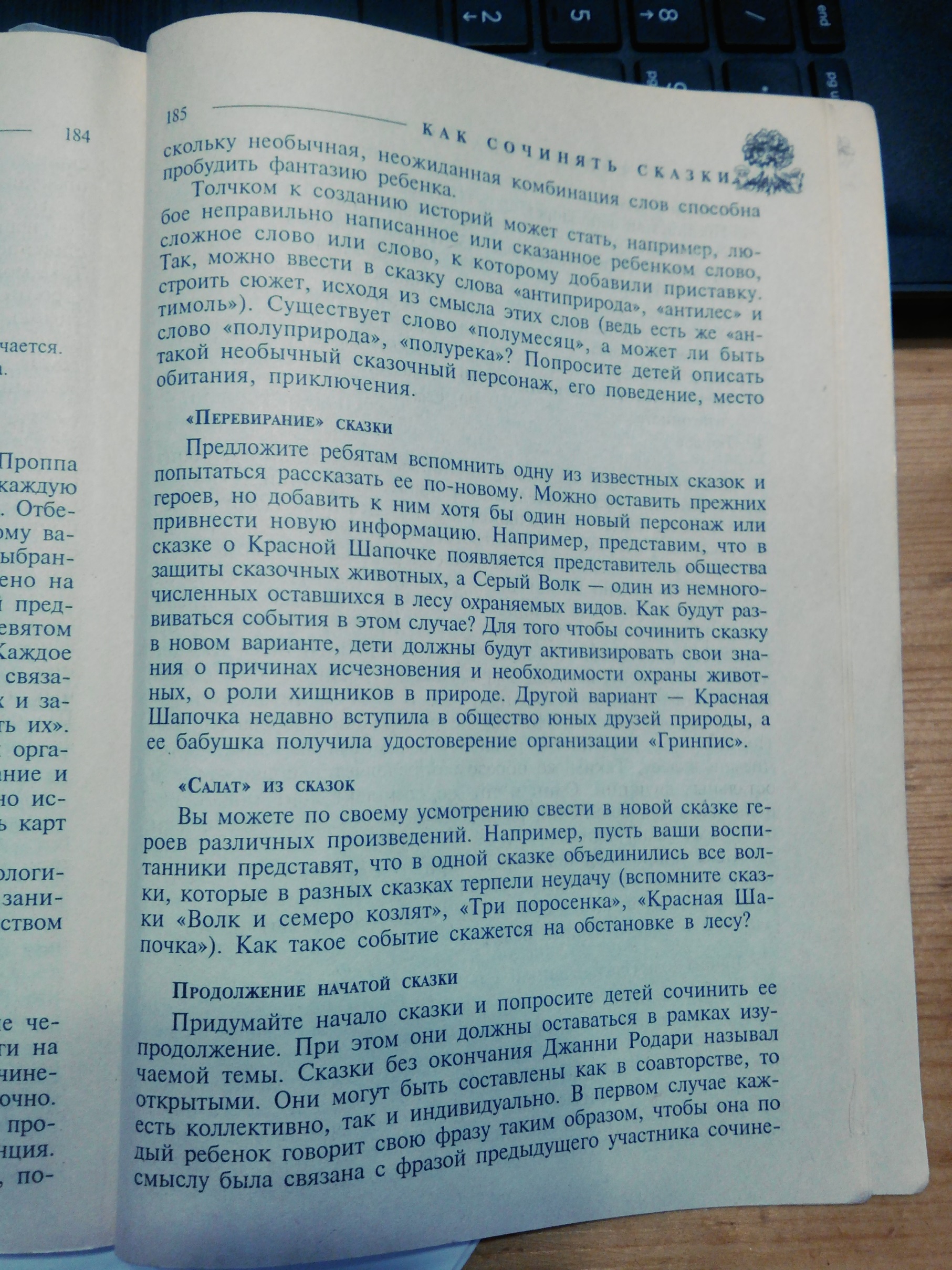 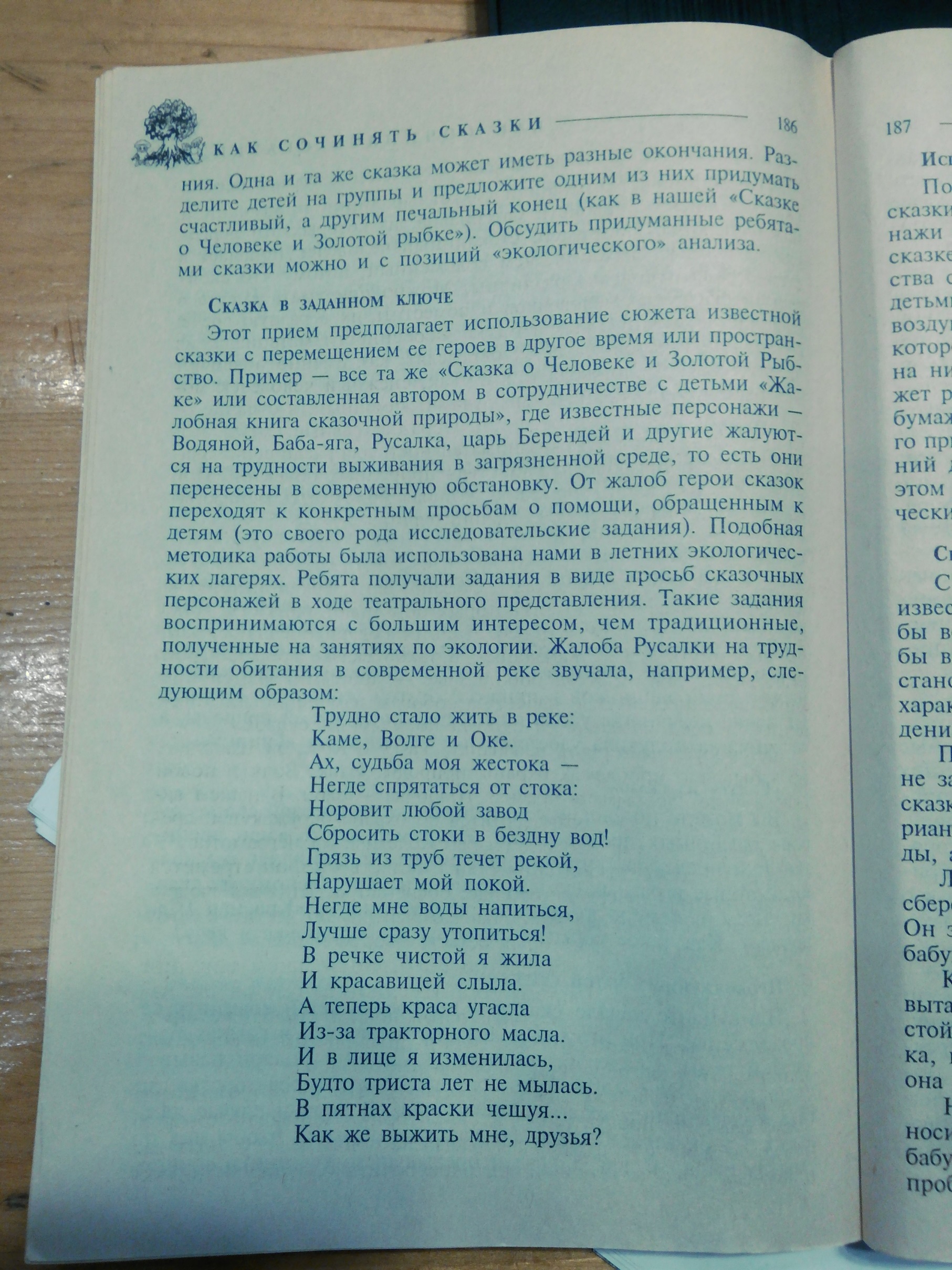 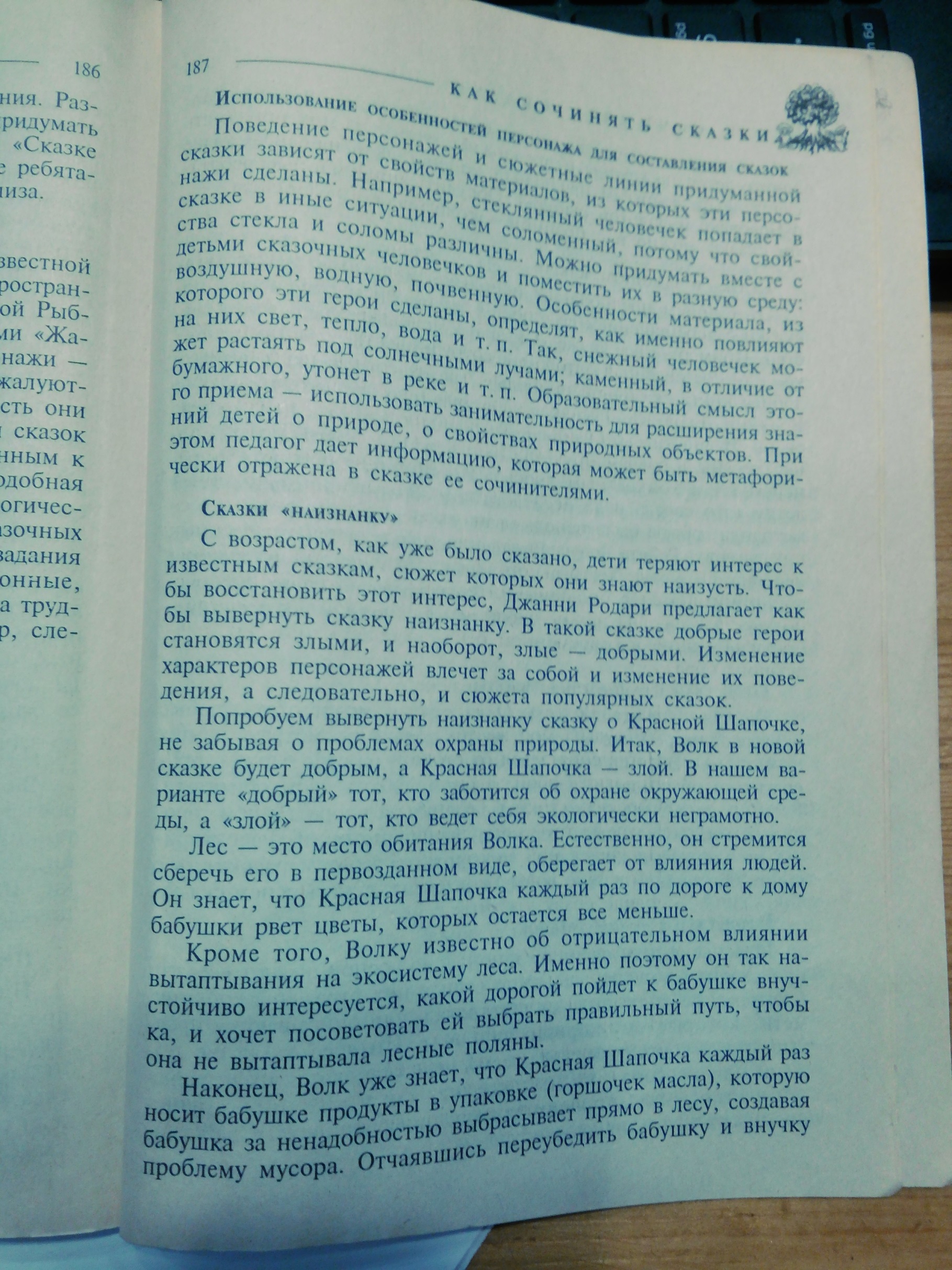 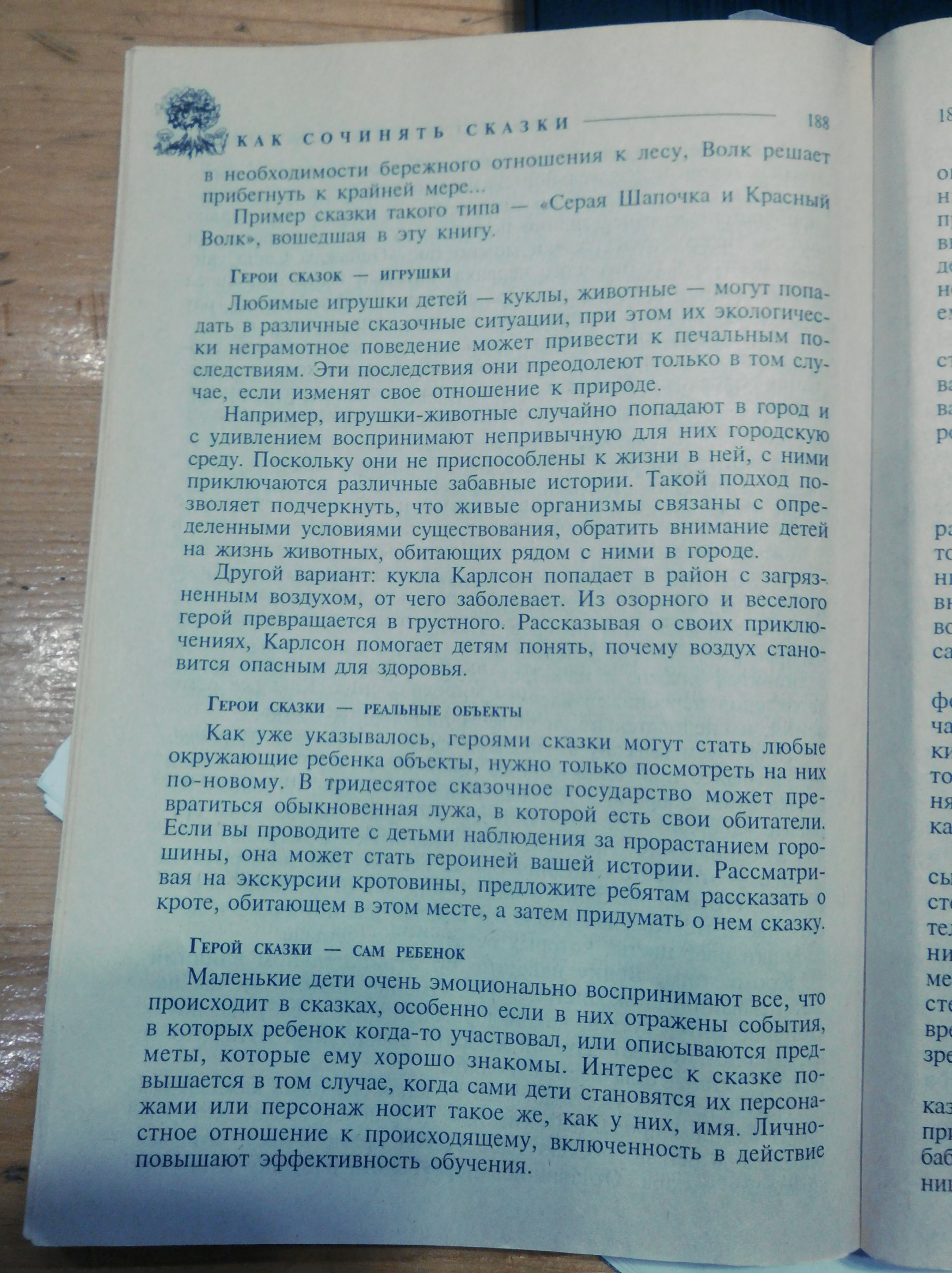 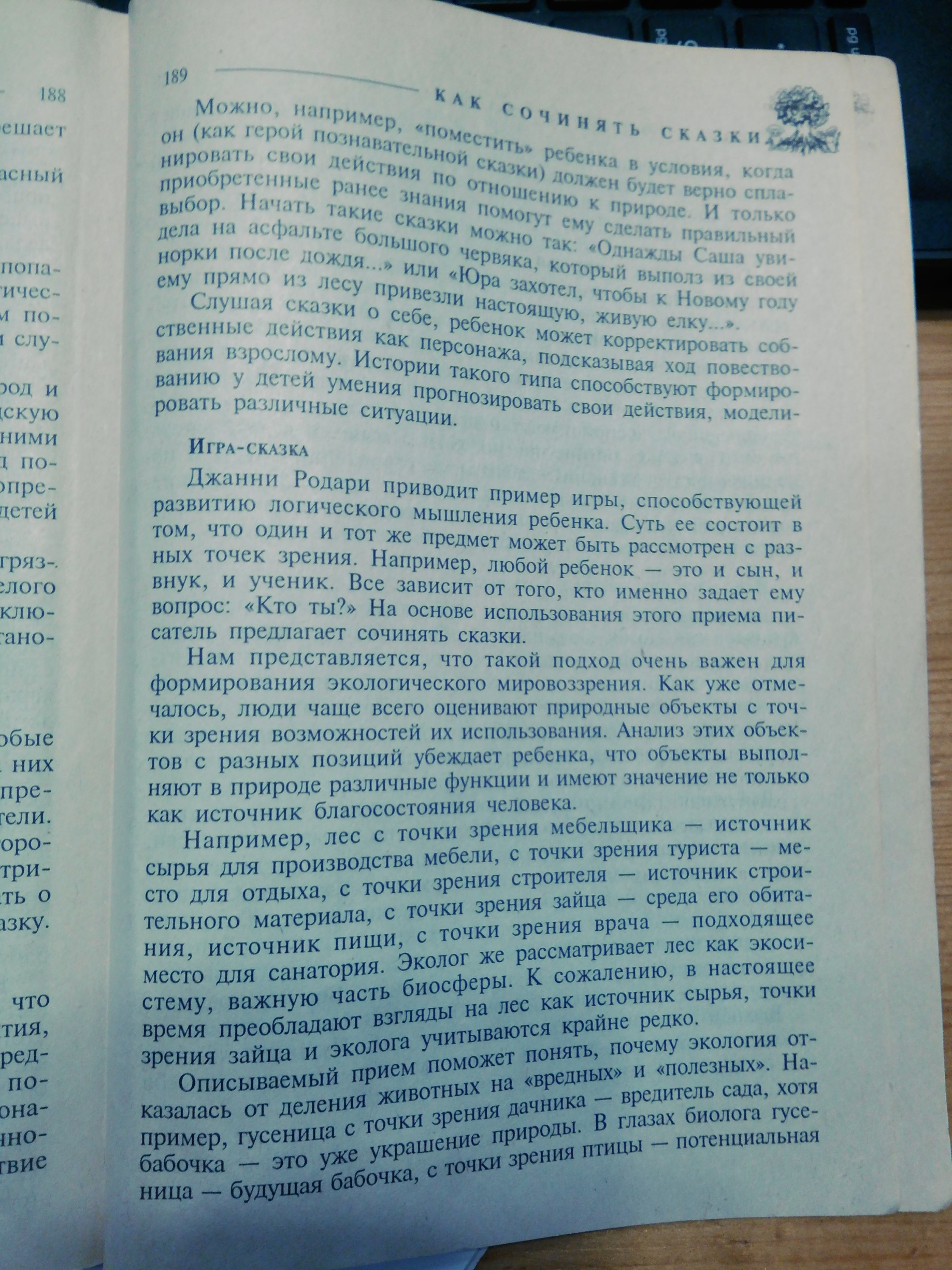 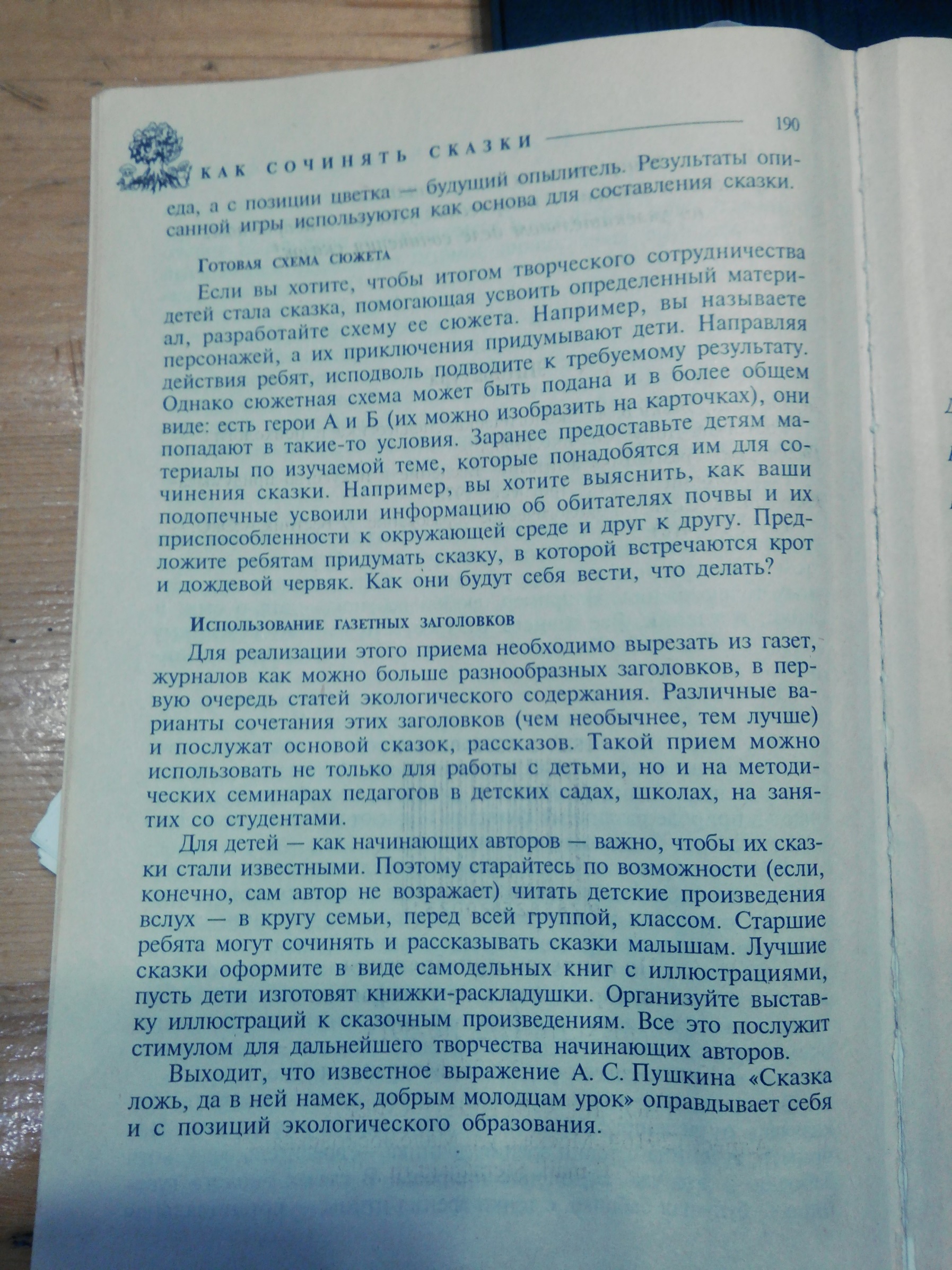 ДисциплинаСовременные педагогические технологииГруппа11/О-ДОЧисло11.05.2020Дата сдачиК следующему урокуТемаРоль сказки в экологическом образовании дошкольников.